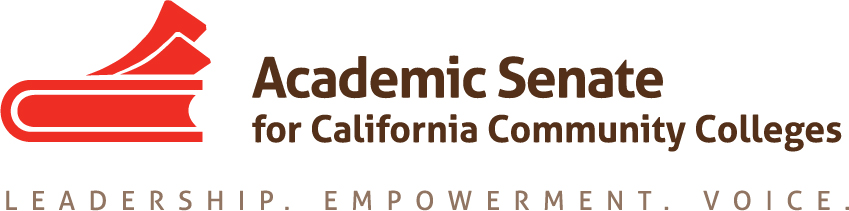 Faculty Leadership Development CommitteeThursday, October 17, 20193:00 p.m.—4:30 p.m.Join from PC, Mac, Linux, iOS or Android: https://cccconfer.zoom.us/j/174773993Or iPhone one-tap (US Toll):  +16699006833,174773993#  or +16468769923,174773993#Or Telephone Dial: +1 669 900 6833 (US Toll) +1 646 876 9923 (US Toll) 
International numbers available: https://zoom.us/u/aGEiWLsl7 or Skype for Business (Lync):  SIP:174773993@lync.zoom.us    Meeting ID: 174 773 993 
   AGENDARoll Call, Call to Order, and Agenda AdoptionMichelle Bean—ChairSam Foster—2nd ChairElizabeth DayElizabeth ImhofChristy KarauLuke LaraMinutes Volunteer and September Meeting Summary ApprovalShout Outs and AffirmationsCommittee Charge/Description Final Revision Stakeholders Available: ACHRO, CIOs, CSSOsExecutive Meeting Agenda Item Request Due Professional Development Workplan Approval  Synthesis of documents below:Year End Report Recommendations 2018-19 Professional Development WorkplanStrategic PlanCommittee Priorities SheetExecutive Goals/Tentative WorkplanVision for Success Diversity, Equity, Inclusion Integrated PlanFaculty Leadership Academy Develop a Plan—Need Workgroup Volunteers Support from Foundation and Caucus LeadersProfessional Development CollegeUpdating Existing Modules—Defer to other ASCCC CommitteesCreation of New ModulesSocial Justice (supports Vision for Success BOG Commitments)Anti-Racism Culturally Relevant PedagogyImplicit Bias Training for Faculty Hiring CommitteesOther Resources Available in Vision Resource CenterDiversity, Equity, Inclusion Survey to Senate Presidents?Caucus StructureGuidelines at https://asccc.org/communities/caucuses. Caucus Description and Application UpdateCaucus Break-out at Plenary: Focus Group Invitation to Caucus Leaders SentWomyn’s SurveyData Review: What are the highlights and themes emerging?Next Steps: Report to Executive Committee? Rostrum? Professional Development?Evaluating Professional Development ActivitiesSurvey Tool and Aligning to Strategic Plan and/or to Leadership Development PlanDeadline—January Suggested by Executive Director; discussion at next Executive meeting.  Chair proposes submitting Workplan as tool and measure next year.Faculty Hiring Criteria/FLDC Charge: Modeling Hiring and Appointment Processes (ASCCC Exec Goals)Use Faculty Hiring Paper Recommendations (pg.5-8)Hiring Criteria Survey in 2018Rostrum article Part II: Merit and Fit (due January 6—need volunteer)CollaborationsPuente: Meeting on October 30 with directors, FLDC and EDAC chairsPuente Professional Development OfferingsSuggestions on Collaboration Umoja/A2Mend: Educational Summit on October 30-31 and conference November 1-2Announcements Check for upcoming events at https://asccc.org/calendar/list/eventsArea Meetings Highlights Guided Pathways, OER, Curriculum Events and RegionalsPlenary (November 7-9 in Newport Beach)—Early Registration due by October 25 Plenary Resolutions PacketApplication for Statewide Service Closing Comments and Reflections Next Meeting: November 21 at 3:00—4:30 p.m.In-Progress and Completed Tasks ReviewAny other final comments or suggestions?AdjournmentIn Progress:Updating the committee charge descriptionCreating 2019-20 Leadership Development Plan Womyn’s Survey—evaluation of data and next stepsCaucus Structure—fall Plenary break-out session focus group to garner inputPuente Collaboration—chair meeting with directors on October 30 Umoja Collaboration—chair attending Education Summit October 30-31 CCC LGBT+ Summit 2020—collaboration with Ed Policies committee and ASCCC LGBTQ+ caucus leadersCompleted Tasks:Rostrum article: Convergence of Diversity and Equity: Guiding Principles for Hiring ProcessesA2Mend Collaboration—A2Mend board members presented at 2019 ASCCC Academic Academy Umoja/A2Mend Liaison—chair completed workgroup meetings for Black Student Report Card for CCCsWomyn’s Leadership Survey distributed in September